City & Guilds Lefel 2 Dyfarniad mewn Sgiliau Digidol ar gyfer Adeiladu (7574-20)C00/4688/1Fersiwn 1.0 Rhagfyr 2022CynnwysFfurflenni cofnodi ar gyfer portffolios tystiolaeth ymgeiswyr					3Ffurflen 1 Manylion yr ymgeisydd a'r ganolfan						4Ffurflen 2 Rhestr statws Arbenigwr / tyst							5Ffurflen 3 Cofnod tystiolaeth perfformiad							6Ffurflen 4 Cofnod trafodaeth broffesiynol							9Ffurflen 5 Dalen lleoliad tystiolaeth								13Ffurflen 6 Datganiad asesu a gwirio uned							14Ffurflenni cofnodi ar gyfer portffolios tystiolaeth ymgeiswyr Mae City & Guilds wedi datblygu'r ffurflenni cofnodi hyn i ganolfannau newydd a phresennol eu defnyddio fel y bo'n briodol ar gyfer portffolio o dystiolaeth ar gyfer City & Guilds Lefel 2 Dyfarniad mewn Sgiliau Digidol ar gyfer Adeiladu (7574-20).Fel arall, mae City & Guilds yn cymeradwyo nifer o systemau cofnodi electronig. Am wybodaeth bellach gweler y City & Guilds Level 2 Award in Digital Skills for Construction (7574-20) Handbook..*Mae Ffurflenni 2, 3, 5, a 6, neu eraill a gymeradwywyd, yn ofynnol. Mae'r ffurflenni eraill wedi'u dylunio i gefnogi'r broses asesu a chofnodi. Manylion ymgeisydd a chanolfan (Ffurflen 1)Ffurflen a ddefnyddir i gofnodi manylion ymgeiswyr a chanolfannau, a'r unedau/ cymhwyster(cymwysterau) a asesir a manylion a llofnodion asesydd (aseswyr) a dilysydd (dilyswyr) mewnol.Dylai hyn fod yn dudalen gyntaf portffolio'r ymgeisydd. Rhestr statws Arbenigwr/tyst (Ffurflen 2)*Ffurflen a ddefnyddir i gofnodi manylion pawb sydd wedi bod yn dyst i dystiolaeth ymgeisydd.Cofnod o dystiolaeth perfformiad (Ffurflen 3)*Ffurflen i'w defnyddio i gofnodi manylion gweithgareddau a arsylwir, y buwyd yn dyst iddynt neu y cynhyrchwyd adroddiad myfyriol neu hunan adroddiad iddynt. I rai, gellir darparu cofnod amgen wedi'i deilwra'n arbennig yn y llawlyfr cymwysterau. Cofnod  trafodaeth broffesiynol (Ffurflen 4) Ffurflen i'w defnyddio i gofnodi cwmpas a chanlyniad trafodaeth broffesiynol os caiff ei defnyddioDalen lleoliad tystiolaeth (Ffurflen 5)*Ffurflen i'w defnyddio i nodi pa ofynion y mae pob darn o dystiolaeth yn ymwneud â nhw a ble y mae, gan gynnwys cofnodion cwestiynau sydd i'w cael mewn man arall (er enghraifft, am eu bod yn cael eu cynnal ar-lein). Asesiad uned a datganiad gwirio (Ffurflen 6)*Ffurflen i'w defnyddio wrth gwblhau'r uned fel datganiad o ddilysrwydd. Os na chaiff y ffurflen hon ei defnyddio, rhaid cael datganiad ysgrifenedig, ar lefel unedau, wedi'i lofnodi gan yr aseswr a'r ymgeisydd, fod y dystiolaeth yn ddilys a bod yr asesiad wedi'i gynnal mewn amodau neu gyd-destun penodol. Llungopïwch y ffurflenni yn ôl y gofyn.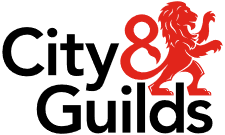 Ffurflen 1 Manylion yr ymgeisydd a'r ganolfan Cadwch gofnod o fanylion perthnasol yn y gofod o roddir isod: Ffurflen 2 Rhestr statws Arbenigwr / tyst  Teitl y cymhwyster: City & Guilds Lefel 2 Dyfarniad mewn Sgiliau Digidol ar gyfer Adeiladu (7574-20)Teitl yr uned: 7574-200 Gwella cynhyrchedd gan ddefnyddio Technoleg DdigidolEnw'r ymgeisydd:	Sicrhewch fod yr holl dystion sydd wedi llofnodi tystiolaeth yr ymgeisydd neu sydd wedi ysgrifennu adroddiad wedi'u cynnwys ar y rhestr hon o statws tystion. Rhaid cynnwys yr holl fanylion angenrheidiol a'u llofnodi gan y tyst eu bod yn gywir.Llofnod yr asesydd:	Dyddiad:	Ffurflen 3 Cofnod tystiolaeth perfformiadCymhwyster: City & Guilds Lefel 2 Dyfarniad mewn Sgiliau Digidol ar gyfer Adeiladu (7574-20)Uned:  7574-200 Gwella cynhyrchedd gan ddefnyddio Technoleg DdigidolEnw'r ymgeisydd:	DS Efallai y bydd eich aseswr am ofyn rhai cwestiynau i chi am y gweithgaredd hwn. Mae dalen ar wahân i gofnodi'r rhain. Rhaid i'r person sydd wedi arsylwi/bod yn dyst i'ch gweithgaredd lofnodi a rhoi'r dyddiad dros y ddalen.Rwy'n cadarnhau mai fy ngwaith fy hun yw'r dystiolaeth sydd wedi'i rhestru a chafodd ei wneud yn yr amodau a'r cyd-destun a nodwyd yn y safonau.Llofnod yr ymgeisydd:	Dyddiad:	Llofnod Asesydd/Tyst Arbenigol*:	Dyddiad:	*dilëer fel y bo'n briodolLlofnod y Gwiriwr Mewnol (os gwnaed sampl):	Dyddiad:	Ffurflen 4 Cofnod trafodaeth broffesiynolMae'r uchod yn gofnod cywir o'r drafodaeth.*dilëer fel y bo'n briodolFfurflen 5 Dalen lleoliad tystiolaethEnw'r ymgeisydd:	Rhif/teitl uned: 7574-200 Gwella cynhyrchedd gan ddefnyddio Technoleg Ddigidol* Allwedd lleoliad: P = portffolio, S - swyddfa (ychwanegwch gategorïau pellach fel y bo'n briodol)Ffurflen 6 Datganiad asesu a gwirio unedCymhwyster:  City & Guilds Lefel 2 Dyfarniad mewn Sgiliau Digidol ar gyfer Adeilau (7574-20)Uned:  7574-200 Gwella cynhyrchedd gan ddefnyddio Technoleg DdigidolDatganiad yr ymgeisyddRwy'n cadarnhau mai fy ngwaith fy hun yw'r dystiolaeth a restrir ar gyfer yr uned hon.Enw'r ymgeisydd:	Llofnod:	Dyddiad:	Rhif dysgwr unigryw (RhDU) / cofrestru City & Guilds):	Datganiad yr aseswrRwy'n cadarnhau bod yr ymgeisydd wedi cyflawni holl ofynion yr uned hon gyda'r dystiolaeth a restrir. (Lle mae mwy nag un asesydd, dylai'r asesydd cydlynol ar gyfer yr uned hon lofnodi'r datganiad hwn.)Cynhaliwyd yr asesiad o dan yr amodau a nodir, ac mae mewn grym, yn ddilys, yn ddibynadwy, yn gyfredol ac yn ddigonol.Enw'r asesydd:	Llofnod yr asesydd:	Dyddiad:	Gwrthlofnod: (os yw'n berthnasol)  ________________________ Dyddiad:	(I staff sy'n gweithio tuag at gymhwyster asesydd)Datganiad y gwiriwr mewnolRwyf wedi dilysu'r gwaith asesu ar yr uned hon yn fewnol trwy wneud y canlynol (ticiwch):Rwyf yn cadarnhau fod gwaith yr ymgeisydd a samplwyd yn bodloni'r safonau a nodwyd ar gyfer yr uned hon a gall gael ei gyflwyno ar gyfer dilysu allanol a/neu ardystio.Heb ei sampluEnw'r gwiriwr mewnol:	Llofnod y gwiriwr mewnol:	Dyddiad:	Gwrthlofnod: (os yw'n berthnasol)   Dyddiad:	(I staff sy'n gweithio tuag at gymhwyster gwiriwr mewnol)Cysylltiadau defnyddiolEwch i adran Cysylltu â Ni ar wefan City & Guilds, Cysylltu â niCity & GuildsAm fwy na 140 o flynyddoedd rydyn ni wedi gweithio gyda phobl, sefydliadau ac economïau i'w helpu i adnabod a datblygu'r sgiliau y mae eu hangen arnynt i ffynnu. Rydyn ni'n deall y cyswllt sy'n newid bywyd rhwng datblygu sgiliau, symudedd cymdeithasol, llewyrch a llwyddiant. Mae popeth a wnawn yn canolbwyntio ar ddatblygu a chyflwyno hyfforddiant safon uchel, cymwysterau, asesiadau a nodweddion sy'n arwain at swyddi ac sy'n bodloni anghenion y diwydiant.Rydyn ni'n partneru gyda'n cwsmeriaid i gyflwyno rhaglenni dysgu yn y gwaith sy'n adeiladu hyfedredd i gefnogi gwell rhagolygon i bobl, sefydliadau a'r gymdeithas ehangach. Rydyn ni'n creu llwybrau dysgu hyblyg sy'n cefnogi cyflogadwyedd gydol oes, am ein bod yn creu bod pobl yn haeddu'r cyfle i (ail)hyfforddi ac (ail)ddysgu eto ac eto - gan ennill sgiliau newydd ar bob cam o fwyd, ym mhle bynnag maen nhw'n dechrau. Mae brand cymunedau City & Guilds yn cynnwys Gen2, ILM, Interrain, Kineo a The Oxford Group. HawlfraintMae cynnwys y ddogfen hon, oni nodir yn wahanol, yn hawlfraint  © The City and Guilds of London Institute ac ni ellir ei chopïo, ei hatgynhyrchu na'i dosbarthu heb ganiatâd ysgrifenedig ymlaen llaw. Fodd bynnag, caiff canolfannau cymeradwy City & Guilds a dysgwyr sy'n astudio ar gyfer cymwysterau City & Guilds  lungopïo'r ddogfen hon yn rhad ac am ddim a/neu gynnwys fersiwn PDF ohono ar fewnrwydi canolfannau ar yr amodau canlynol:caiff staff canolfannau gopïo'r deunydd yn unig ar gyfer dibenion addysgu dysgwyr sy'n gweithio tuag at gymhwyster City & Guilds, neu at ddibenion gweinyddol mewnolcaiff ymgeiswyr gopïo'r deunydd yn unig at eu dibenion eu hunain wrth weithio tuag at gymhwyster City & GuildsMae'r Amodau Copïo Safonol (gweler gwefan City & Guilds) hefyd mewn grym.Cyhoeddwyd gan City & Guilds, elusen gofrestredig a sefydlwyd i hyrwyddo addysg a hyfforddiantCity & Guilds of London InstituteGiltspur House5-6 Giltspur StreetLlundainEC1A 9DEcityandguildsgroup.com Ffurflenni Cofnodi UnedTeitl cymhwyster City & Guilds:Teitl cymhwyster City & Guilds:City & Guilds Lefel 2 Dyfarniad mewn Sgiliau Digidol ar gyfer AdeiladuCity & Guilds Lefel 2 Dyfarniad mewn Sgiliau Digidol ar gyfer AdeiladuCity & Guilds Lefel 2 Dyfarniad mewn Sgiliau Digidol ar gyfer AdeiladuRhif y cymhwyster:7574-207574-20Lefel:Lefel 2Manylion yr ymgeisyddManylion yr ymgeisyddManylion yr ymgeisyddManylion yr ymgeisyddEnw:Llofnod:Rhif dysgwr unigryw (RhDU) / cofrestru City & Guilds:Rhif dysgwr unigryw (RhDU) / cofrestru City & Guilds:Dyddiad cofrestru gyda'r ganolfan:Dyddiad cofrestru gyda'r ganolfan:Dyddiad cofrestru gyda City & Guilds:Dyddiad cofrestru gyda City & Guilds:Manylion y ganolfanManylion y ganolfanManylion y ganolfanManylion y ganolfanManylion y ganolfanEnw:Rhif:Rhif cyswllt:Enw a rhif cyswllt cydlynydd sicrhau ansawdd (CSA):Enw a rhif cyswllt cydlynydd sicrhau ansawdd (CSA):Manylion gwiriwr mewnolManylion gwiriwr mewnolManylion gwiriwr mewnolManylion gwiriwr mewnolEnw:Llofnod:Rhif cyswllt:Safle:Manylion yr asesyddManylion yr asesyddManylion yr asesyddManylion yr asesyddManylion yr asesyddManylion yr asesydd(1) Enw:Llofnod:Llofnod:Rhif cyswllt:Safle:Safle:Math (ticiwch):Math (ticiwch):Yn y gwaith  Teithiol   AnnibynnolYn y gwaith  Teithiol   AnnibynnolYn y gwaith  Teithiol   AnnibynnolYn y gwaith  Teithiol   AnnibynnolUned(au) asesu:Uned(au) asesu:(2) Enw:Llofnod:Rhif cyswllt:Safle:Math (ticiwch):Math (ticiwch):Yn y gwaith  Teithiol   AnnibynnolYn y gwaith  Teithiol   AnnibynnolYn y gwaith  Teithiol   AnnibynnolYn y gwaith  Teithiol   AnnibynnolUned(au) asesu:Uned(au) asesu:Enw a llofnod tystStatws*Perthynas broffesiynol â'r ymgeisydd*Uned neu ganlyniadau i'w tystioDyddiad*Categorïau statws tyst1. Arbenigwr galwedigaethol yn bodloni gofyniad cymwysterau penodol rôl Tyst Arbenigol; 2. Arbenigwr galwedigaethol nad yw'n gyfarwydd â'r safonau; 3. Un nad yw'n arbenigwr, sy'n gyfarwydd â'r safonau; 4. Un nad yw'n arbenigwr nad yw'n gyfarwydd â'r safonau.**Perthynas broffesiynol â'r ymgeisydd**Perthynas broffesiynol â'r ymgeisydd**Perthynas broffesiynol â'r ymgeisydd**Perthynas broffesiynol â'r ymgeisydd**Perthynas broffesiynol â'r ymgeisyddRheolwr = RhGoruchwyliwr = GCydweithiwr = CydCwsmer = CwsArall (nodwch) __________Defnyddiwch y ffurflen hon i gofnodi manylion gweithgareddau (ticiwch fel y bo'n briodol)	arsylwyd gan eich aseswr 	gwelwyd gan dyst arbenigol	gwelwyd gan dyst	ymgeisydd/ adroddiad myfyriolCyfeirnod(au) tystiolaeth:Defnyddiwch y ffurflen hon i gofnodi manylion gweithgareddau (ticiwch fel y bo'n briodol)	arsylwyd gan eich aseswr 	gwelwyd gan dyst arbenigol	gwelwyd gan dyst	ymgeisydd/ adroddiad myfyriolRhif(au) unedau:Canlyniad DysguMeini prawf asesuTystiolaeth o berfformiadDyddiad (au) CyflawniLlofnod yr Asesydd7574-200 LO1Cynlluniwch, dewiswch a defnyddiwch systemau technegol digidol a meddalwedd ar gyfer gwahanol ddibenion.  7574-200.1.1Disgrifiwch ddiben defnyddio technoleg ddigidol 7574-200.1.2Disgrifiwch y dulliau, sgiliau ac adnoddau sydd eu hangen i gwblhau'r dasg yn llwyddiannus7574-200.1.3Cynlluniwch sut i gynnal tasgau gan ddefnyddio technoleg ddigidol i gyflawni'r pwrpas a'r canlyniad gofynnol7574-200.1.4Disgrifiwch unrhyw ffactorau a all effeithio'r dasg7574-200.1.5Dewiswch a defnyddiwch systemau technoleg ddigidol a chymwysiadau meddalwedd i gwblhau tasgau a gynlluniwyd ac i gynhyrchu canlyniadau effeithiol7574-200.1.6Disgrifiwch sut mae'r pwrpas a'r canlyniadau wedi'u bodloni gan y systemau technoleg ddigidol a'r cymwysiadau meddalwedd a ddewiswyd7574-200.1.7Disgrifiwch unrhyw ganllawiau neu gyfyngiadau cyfreithiol neu leol a all fod yn berthnasol i'r dasg neu weithgaredd 7574-200.LO2Adolygwch ac addaswch y defnydd parhaus o offer technoleg ddigidol a systemau i wneud yn siŵr bod gweithgareddau'n llwyddiannus7574-200.2.1Adolygwch y defnydd parhaus o offer technoleg ddigidol a newidiwch y dull yn ôl yr angen7574-200.2.2Disgrifiwch a oedd yr offer  technoleg ddigidol a  ddewiswyd yn briodol i'r dasg ac i'r pwrpas7574-200.2.3Aseswch gryfderau a gwendidau'r gwaith terfynol7574-200.2.4Disgrifiwch ffyrdd o wneud  gwelliannau pellach i'r gwaith7574-200.2.5Adolygwch ganlyniadau i wneud yn siŵr eu bod yn cyfateb i'r gofynion a'u bod yn addas i'r diben7574-200.LO3Datblygwch a phrofwch atebion i wella'r defnydd parhaus o offer a systemau TG 7574-200.3.1Adolygwch fanteision ac anfanteision offer technoleg ddigidol a systemau a ddefnyddiwyd, o ran cynhyrchedd ac effeithlonrwydd7574-200.3.2Disgrifiwch ffyrdd o wella cynhyrchedd ac effeithlonrwydd7574-200.3.3Datblygwch atebion i wella eich cynhyrchedd eich hun wrth ddefnyddio technoleg ddigidol 7574-200.3.4Profwch atebion i sicrhau bod y gwaith fel y bwriadwyd Enw'r ymgeisydd:Enw Asesydd/Tyst arbenigol:Meysydd i'w trafod yn y drafodaethCyfeirnod Uned /elfenCyfeirnod gwybodaeth Uned/auCofnod amlinellol o gynnwys y drafodaeth (parhad drosodd, defnyddiwch ddalennau ychwanegol yn ôl y gofyn)Cofnod amlinellol o gynnwys y drafodaeth (parhad drosodd, defnyddiwch ddalennau ychwanegol yn ôl y gofyn)Cyfeirnod rhif(os bydd recordio)Cofnod amlinellol o gynnwys y drafodaeth (defnyddiwch ddalennau ychwanegol yn ôl y gofyn)Cofnod amlinellol o gynnwys y drafodaeth (defnyddiwch ddalennau ychwanegol yn ôl y gofyn)Cyfeirnod rhif(os bydd recordio)Amser cychwyn:Amser gorffen:  Llofnod yr Ymgeisydd:Dyddiad:Llofnod Asesydd/Tyst Arbenigol:Dyddiad:Llofnod y Gwiriwr Mewnol (os gwnaed sampl):  Dyddiad:Eitem o dystiolaethLle*CyfCyswllt â'r meini prawf asesu ()Cyswllt â'r meini prawf asesu ()Cyswllt â'r meini prawf asesu ()Cyswllt â'r meini prawf asesu ()Cyswllt â'r meini prawf asesu ()Cyswllt â'r meini prawf asesu ()Cyswllt â'r meini prawf asesu ()Cyswllt â'r meini prawf asesu ()Cyswllt â'r meini prawf asesu ()Cyswllt â'r meini prawf asesu ()Cyswllt â'r meini prawf asesu ()Cyswllt â'r meini prawf asesu ()Cyswllt â'r meini prawf asesu ()Cyswllt â'r meini prawf asesu ()Cyswllt â'r meini prawf asesu ()Cyswllt â'r meini prawf asesu ()Eitem o dystiolaethLle*Cyf1.11.21.31.41.51.61.72.12.22.32.42.53.13.23.33.4 tystiolaeth samplu ymgeiswyr ac asesiad tystiolaeth samplu ymgeiswyr ac asesiadDyddiad: trafodaeth gyda'r ymgeisydd trafodaeth gyda'r ymgeisyddDyddiad: arsylwi arfer asesu arsylwi arfer asesuDyddiad: arall - nodwch:Dyddiad: